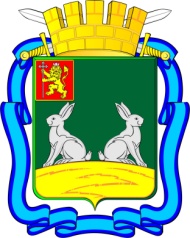 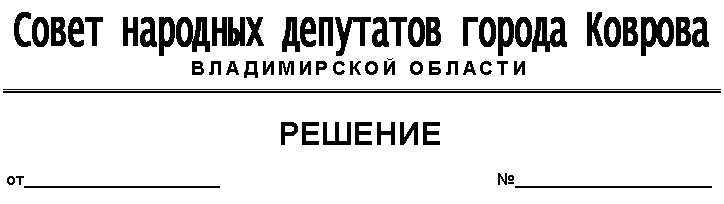 27.03.2024									      80О внесении изменений в решение Советанародных депутатов города Ковроваот 25.10.2023 № 259 «Об утверждении прогнозного плана (программы) приватизации муниципального имущества города Коврова на плановый период 2024-2026 годов» (в редакции решения от 31.01.2024 № 29)Руководствуясь Федеральным законом от 21.12.2001 № 178-ФЗ «О приватизации государственного и муниципального имущества», статьями 27, 52 Устава муниципального образования город Ковров Владимирской области, в соответствии с пунктом 5.2.1. Общего порядка управления и распоряжения муниципальной собственностью г. Коврова, утвержденного решением Ковровского городского Совета народных депутатов от 17.01.2001 № 2/1, рассмотрев представление главы города от 07.03.2024 № 01-11/567, Совет народных депутатов города Коврова решил:1. Внести следующие изменения в прогнозный план (программу) приватизации муниципального имущества города Коврова на плановый период 2024-2026 годов, утвержденный решением Совета народных депутатов города Коврова от 25.10.2023 № 259:1.1. Подпункт «б» пункта 1.2 прогнозного плана (программы) приватизации изложить в следующей редакции:«б) Иное муниципальное имущество, планируемое к приватизации:Нежилые здания и помещения:1. Нежилое помещение, назначение: нежилое, расположенное по адресу: Владимирская область,  г. Ковров, ул. Фрунзе, д.2, пом. VI, площадью 71,5 кв.м, кадастровый номер 33:20:013707:364;2.  Нежилое помещение, назначение: нежилое, расположенное по адресу: Владимирская область, г. Ковров, ул. Фрунзе, д. 10, помещение I, площадью 56,2 кв.м., кадастровый номер 33:20:014602:311;3. Нежилое помещение II, назначение: нежилое, расположенное по адресу: Владимирская область, г. Ковров, ул. Дегтярева, д. 4,  площадью  39,7 кв.м кадастровый номер 33:20:011627:311;4. Нежилое помещение, назначение: нежилое, расположенное по адресу: Владимирская область, г. Ковров, ул. Никонова, д. 21, площадью 49,2 кв.м., кадастровый номер 33:20:010911:125;5. Объект незавершенного строительства – гараж, расположенный по адресу: Владимирская область, г.о. город Ковров, г. Ковров, ГСК 27 ул. Муромская, гараж 359, площадью 22,9 кв.м., кадастровый номер 33:20:014202:2102, степень готовности объекта незавершенного строительства: 51 %,  с земельным участком с разрешенным использованием: размещение гаражей для собственных нужд, площадью 23 кв.м., местоположение: Владимирская область, г.о. город Ковров, г. Ковров, ГСК 27 ул. Муромская, гараж 359, кадастровый номер: 33:20:014202:2125;6. Единый объект приватизации в составе:- Нежилого здания, расположенного по адресу: Владимирская область, г. Ковров, ул. Набережная, дом № 13, площадью 626 кв.м.,  кадастровый номер: 33:20:010902:364, - Гаража, расположенного по адресу: Владимирская область, г. Ковров, ул. Набережная, 13, площадью 52,6 кв.м., кадастровый номер: 33:20:010902:574, - Сарая, расположенного по адресу: Владимирская область, г. Ковров, ул. Набережная, дом 13, площадью 23,7 кв.м., кадастровый номер: 33:20:010902:579,- Ограждения (забора), расположенного по адресу: Владимирская область, г. Ковров, ул. Набережная, дом № 13, - Земельного участка, расположенного по адресу: Владимирская область, г. Ковров, ул. Набережная, д.13, площадью 4270+/-30,4 кв.м., кадастровый номер: 33:20:010902:12 с разрешенным использованием: для размещения спортивной школы;7. Здание нежилое, площадью 33,5 кв.м, расположенное по адресу: Российская Федерация, Владимирская область, г.о. город Ковров, г. Ковров, СНТ № 4 КМЗ, 273, с кадастровым номером: 33:20:012001:2360, с земельным участком, категория земель: земли населенных пунктов, разрешенное использование: для садоводства, площадью 500+/-4,48 кв.м., местоположение объекта: Владимирская область, МО г. Ковров, СНТ № 4 КМЗ, участок № 273, с кадастровым номером: 33:20:012001:273;8. Здание нежилое, площадью 18,6 кв.м, расположенное по адресу: Российская Федерация, Владимирская область, г.о. город Ковров, г. Ковров, садовое товарищество СНТ № 4 КМЗ, дом 157, с кадастровым номером: 33:20:012001:2361, с земельным участком, категория земель: земли населенных пунктов, разрешенное использование: для садоводства, площадью 500+/-4,47 кв.м., местоположение объекта: Владимирская область, г. Ковров, Садоводческое товарищество № 4 КМЗ, дом 157, с кадастровым номером: 33:20:012001:157;9. Здание нежилое, площадью 13,9 кв.м, расположенное по адресу: Российская Федерация, Владимирская область, г.о. город Ковров, г. Ковров, садовое товарищество НСТ № 15 КЭМЗ, дом 30, с кадастровым номером: 33:20:014402:1164, с земельным участком, категория земель: земли населенных пунктов, разрешенное использование: для садоводства, площадью 416+/-4,14 кв.м., местоположение объекта: Владимирская область, СНТ № 15 КЭМЗ, дом № 30, с кадастровым номером: 33:20:014402:30;10. Нежилое здание (садовый домик), площадью 14,8 кв.м., расположенное по адресу: Владимирская область, г. Ковров, садоводческое некоммерческое товарищество «Сад КЭЗ № 4», садовый домик 411, с кадастровым номером: 33:20:012103:705, с земельным участком, площадью 462 кв.м., расположенный по адресу: Владимирская область, г. Ковров, СНТ «Сад КЭЗ № 4», участок 411, разрешенное использование: для садоводства, с кадастровым номером: 33:20:012103:411,а  также объекты, приватизация которых осуществляется по отдельным решениям Совета народных депутатов города Коврова.Указанные характеристики объектов приватизации подлежат последующему уточнению при утверждении плана (условий) приватизации каждого конкретного объекта продажи в соответствии с данными технической инвентаризации.».1.2. Приложение к прогнозному плану (программе) приватизации муниципального имущества города Коврова на плановый период 2024-2026 годов изложить в новой редакции согласно приложению к настоящему решению.Председатель 							Глава  Совета народных депутатов					города Ковровагорода Коврова		 				________________________А. В. Зотов		          		_________________Е.В. Фомина								Приложение к решению Совета 									народных депутатов города Коврова 								от 27.03.2024 №80Приложение к прогнозному плану (программе)  приватизации муниципального имущества города Коврова на  плановый период 2024 - 2026 годовПрогноз доходов от приватизации муниципального имущества города Коврова на плановый период 2024- 2026 годов           Сумма доходов от реализации муниципального имущества, прогнозируемая к поступлению в бюджет города Коврова в 2024-2026 годах, определена на основе методики прогнозирования, утвержденной главным администратором соответствующих доходов городского бюджета (УИиЗО).№ п/пНаименование объекта для приватизацииНаименование объекта для приватизацииПлановый доход от приватизации объектовтыс. руб.Плановый доход от приватизации объектовтыс. руб.Плановый доход от приватизации объектовтыс. руб.Плановый доход от приватизации объектовтыс. руб.Плановый доход от приватизации объектовтыс. руб.Плановый доход от приватизации объектовтыс. руб.Плановый доход от приватизации объектовтыс. руб.№ п/пНаименование объекта для приватизацииНаименование объекта для приватизации2024год2025 год2025 год2025 год2025 год2026год2026годI. Перечень муниципальных унитарных предприятий, планируемых к приватизации.I. Перечень муниципальных унитарных предприятий, планируемых к приватизации.I. Перечень муниципальных унитарных предприятий, планируемых к приватизации.I. Перечень муниципальных унитарных предприятий, планируемых к приватизации.I. Перечень муниципальных унитарных предприятий, планируемых к приватизации.I. Перечень муниципальных унитарных предприятий, планируемых к приватизации.I. Перечень муниципальных унитарных предприятий, планируемых к приватизации.I. Перечень муниципальных унитарных предприятий, планируемых к приватизации.I. Перечень муниципальных унитарных предприятий, планируемых к приватизации.I. Перечень муниципальных унитарных предприятий, планируемых к приватизации.Вид экономической деятельности 68.20.2 Аренда и управление собственным или арендованным нежилым недвижимым имуществом:1.- Муниципальное унитарное предприятие города Коврова «Первомайский рынок»,  место нахождения – 601902, Владимирская область, г. Ковров, ул. Дегтярева, дом 136, корпус А;Плановый срок преобразования унитарного предприятия в хозяйственное общество – 2024 годПлановый срок преобразования унитарного предприятия в хозяйственное общество – 2024 годПлановый срок преобразования унитарного предприятия в хозяйственное общество – 2024 годПлановый срок преобразования унитарного предприятия в хозяйственное общество – 2024 годПлановый срок преобразования унитарного предприятия в хозяйственное общество – 2024 годПлановый срок преобразования унитарного предприятия в хозяйственное общество – 2024 годПлановый срок преобразования унитарного предприятия в хозяйственное общество – 2024 годПлановый срок преобразования унитарного предприятия в хозяйственное общество – 2024 год2.Муниципальное предприятие «Ковровская городская электрическая сеть», место нахождения – 601916, Владимирская область, г. Ковров, ул. Муромская, дом 16.Плановый срок преобразования унитарного предприятия в хозяйственное общество – 2024 годПлановый срок преобразования унитарного предприятия в хозяйственное общество – 2024 годПлановый срок преобразования унитарного предприятия в хозяйственное общество – 2024 годПлановый срок преобразования унитарного предприятия в хозяйственное общество – 2024 годПлановый срок преобразования унитарного предприятия в хозяйственное общество – 2024 годПлановый срок преобразования унитарного предприятия в хозяйственное общество – 2024 годПлановый срок преобразования унитарного предприятия в хозяйственное общество – 2024 годПлановый срок преобразования унитарного предприятия в хозяйственное общество – 2024 год II. Перечень иного муниципального имущества планируемого к приватизации.Нежилые здания и помещения: II. Перечень иного муниципального имущества планируемого к приватизации.Нежилые здания и помещения: II. Перечень иного муниципального имущества планируемого к приватизации.Нежилые здания и помещения: II. Перечень иного муниципального имущества планируемого к приватизации.Нежилые здания и помещения: II. Перечень иного муниципального имущества планируемого к приватизации.Нежилые здания и помещения: II. Перечень иного муниципального имущества планируемого к приватизации.Нежилые здания и помещения: II. Перечень иного муниципального имущества планируемого к приватизации.Нежилые здания и помещения: II. Перечень иного муниципального имущества планируемого к приватизации.Нежилые здания и помещения: II. Перечень иного муниципального имущества планируемого к приватизации.Нежилые здания и помещения: II. Перечень иного муниципального имущества планируемого к приватизации.Нежилые здания и помещения:1.Нежилое помещение, назначение: нежилое, расположенное по адресу: Владимирская область,  г. Ковров, ул. Фрунзе, д.2, пом. VI, площадью 71,5 кв.м, кадастровый номер 33:20:013707:364Нежилое помещение, назначение: нежилое, расположенное по адресу: Владимирская область,  г. Ковров, ул. Фрунзе, д.2, пом. VI, площадью 71,5 кв.м, кадастровый номер 33:20:013707:364XXX2.Нежилое помещение, назначение: нежилое, расположенное по адресу: Владимирская область,  г. Ковров, ул. Фрунзе, д. 10, помещение I, площадью 56,2 кв.м., кадастровый номер 33:20:014602:311Нежилое помещение, назначение: нежилое, расположенное по адресу: Владимирская область,  г. Ковров, ул. Фрунзе, д. 10, помещение I, площадью 56,2 кв.м., кадастровый номер 33:20:014602:311ХХХ3.Нежилое помещение II, назначение: нежилое, расположенное по адресу: Владимирская область, г. Ковров, ул. Дегтярева, д. 4,  площадью  39,7 кв.м кадастровый номер 33:20:011627:311Нежилое помещение II, назначение: нежилое, расположенное по адресу: Владимирская область, г. Ковров, ул. Дегтярева, д. 4,  площадью  39,7 кв.м кадастровый номер 33:20:011627:311ХХХ4.Нежилое помещение, назначение: нежилое, расположенное по адресу: Владимирская область,   г. Ковров, ул. Никонова, д. 21, площадью 49,2 кв.м., кадастровый номер 33:20:010911:125Нежилое помещение, назначение: нежилое, расположенное по адресу: Владимирская область,   г. Ковров, ул. Никонова, д. 21, площадью 49,2 кв.м., кадастровый номер 33:20:010911:125ХХХ5.Объект незавершенного строительства – гараж, расположенный по адресу: Владимирская область, г.о. город Ковров, г. Ковров, ГСК 27 ул. Муромская, гараж 359, площадью 22,9 кв.м., кадастровый номер 33:20:014202:2102, степень готовности объекта незавершенного строительства: 51 %,  с земельным участком с разрешенным использованием: размещение гаражей для собственных нужд, площадью 23 кв.м., местоположение: Владимирская область, г.о. город Ковров, г. Ковров, ГСК 27 ул. Муромская, гараж 359, кадастровый номер: 33:20:014202:2125Объект незавершенного строительства – гараж, расположенный по адресу: Владимирская область, г.о. город Ковров, г. Ковров, ГСК 27 ул. Муромская, гараж 359, площадью 22,9 кв.м., кадастровый номер 33:20:014202:2102, степень готовности объекта незавершенного строительства: 51 %,  с земельным участком с разрешенным использованием: размещение гаражей для собственных нужд, площадью 23 кв.м., местоположение: Владимирская область, г.о. город Ковров, г. Ковров, ГСК 27 ул. Муромская, гараж 359, кадастровый номер: 33:20:014202:2125ХХХ6. Единый объект приватизации в составе:- Нежилого здания, расположенного по адресу: Владимирская область, г. Ковров, ул. Набережная, дом № 13, площадью 626 кв.м.,  кадастровый номер: 33:20:010902:364, - Гаража, расположенного по адресу: Владимирская область, г. Ковров, ул. Набережная, 13, площадью 52,6 кв.м., кадастровый номер: 33:20:010902:574, - Сарая, расположенного по адресу: Владимирская область, г. Ковров, ул. Набережная, дом 13, площадью 23,7 кв.м., кадастровый номер: 33:20:010902:579,- Ограждения (забора), расположенного по адресу: Владимирская область, г. Ковров, ул. Набережная, д. 13, - Земельного участка, расположенного по адресу: Владимирская область, г. Ковров, ул. Набережная, дом № 13, площадью 4270+/-30,4 кв.м., кадастровый номер: 33:20:010902:12 с разрешенным использованием: для размещения спортивной школыЕдиный объект приватизации в составе:- Нежилого здания, расположенного по адресу: Владимирская область, г. Ковров, ул. Набережная, дом № 13, площадью 626 кв.м.,  кадастровый номер: 33:20:010902:364, - Гаража, расположенного по адресу: Владимирская область, г. Ковров, ул. Набережная, 13, площадью 52,6 кв.м., кадастровый номер: 33:20:010902:574, - Сарая, расположенного по адресу: Владимирская область, г. Ковров, ул. Набережная, дом 13, площадью 23,7 кв.м., кадастровый номер: 33:20:010902:579,- Ограждения (забора), расположенного по адресу: Владимирская область, г. Ковров, ул. Набережная, д. 13, - Земельного участка, расположенного по адресу: Владимирская область, г. Ковров, ул. Набережная, дом № 13, площадью 4270+/-30,4 кв.м., кадастровый номер: 33:20:010902:12 с разрешенным использованием: для размещения спортивной школыXXX7.Здание нежилое, площадью 33,5 кв.м, расположенное по адресу: Российская Федерация, Владимирская область, г.о. город Ковров, г. Ковров, СНТ № 4 КМЗ, 273, с кадастровым номером: 33:20:012001:2360, с земельным участком, категория земель: земли населенных пунктов, разрешенное использование: для садоводства, площадью 500+/-4,48 кв.м., местоположение объекта: Владимирская область, МО г. Ковров, СНТ № 4 КМЗ, участок № 273, с кадастровым номером: 33:20:012001:273Здание нежилое, площадью 33,5 кв.м, расположенное по адресу: Российская Федерация, Владимирская область, г.о. город Ковров, г. Ковров, СНТ № 4 КМЗ, 273, с кадастровым номером: 33:20:012001:2360, с земельным участком, категория земель: земли населенных пунктов, разрешенное использование: для садоводства, площадью 500+/-4,48 кв.м., местоположение объекта: Владимирская область, МО г. Ковров, СНТ № 4 КМЗ, участок № 273, с кадастровым номером: 33:20:012001:273ХХХ8.Здание нежилое, площадью 18,6 кв.м, расположенное по адресу: Российская Федерация, Владимирская область, г.о. город Ковров, г. Ковров, садовое товарищество СНТ № 4 КМЗ, дом 157, с кадастровым номером: 33:20:012001:2361, с земельным участком, категория земель: земли населенных пунктов, разрешенное использование: для садоводства, площадью 500+/-4,47 кв.м., местоположение объекта: Владимирская область, г. Ковров, Садоводческое товарищество № 4 КМЗ, дом 157, с кадастровым номером: 33:20:012001:157Здание нежилое, площадью 18,6 кв.м, расположенное по адресу: Российская Федерация, Владимирская область, г.о. город Ковров, г. Ковров, садовое товарищество СНТ № 4 КМЗ, дом 157, с кадастровым номером: 33:20:012001:2361, с земельным участком, категория земель: земли населенных пунктов, разрешенное использование: для садоводства, площадью 500+/-4,47 кв.м., местоположение объекта: Владимирская область, г. Ковров, Садоводческое товарищество № 4 КМЗ, дом 157, с кадастровым номером: 33:20:012001:157ХХХ9.Здание нежилое, площадью 13,9 кв.м, расположенное по адресу: Российская Федерация, Владимирская область, г.о. город Ковров, г. Ковров, садовое товарищество НСТ № 15 КЭМЗ, дом 30, с кадастровым номером: 33:20:014402:1164, с земельным участком, категория земель: земли населенных пунктов, разрешенное использование: для садоводства, площадью 416+/-4,14 кв.м., местоположение объекта: Владимирская область, СНТ № 15 КЭМЗ, дом № 30, с кадастровым номером: 33:20:014402:30Здание нежилое, площадью 13,9 кв.м, расположенное по адресу: Российская Федерация, Владимирская область, г.о. город Ковров, г. Ковров, садовое товарищество НСТ № 15 КЭМЗ, дом 30, с кадастровым номером: 33:20:014402:1164, с земельным участком, категория земель: земли населенных пунктов, разрешенное использование: для садоводства, площадью 416+/-4,14 кв.м., местоположение объекта: Владимирская область, СНТ № 15 КЭМЗ, дом № 30, с кадастровым номером: 33:20:014402:30ХХХ10.Нежилое здание (садовый домик), площадью 14,8 кв.м., расположенное по адресу: Владимирская область, г. Ковров, садоводческое некоммерческое товарищество «Сад КЭЗ № 4», садовый домик 411, с кадастровым номером: 33:20:012103:705, с земельным участком, площадью 462 кв.м., расположенный по адресу: Владимирская область, г. Ковров, СНТ «Сад КЭЗ № 4», участок 411, разрешенное использование: для садоводства, с кадастровым номером: 33:20:012103:411Нежилое здание (садовый домик), площадью 14,8 кв.м., расположенное по адресу: Владимирская область, г. Ковров, садоводческое некоммерческое товарищество «Сад КЭЗ № 4», садовый домик 411, с кадастровым номером: 33:20:012103:705, с земельным участком, площадью 462 кв.м., расположенный по адресу: Владимирская область, г. Ковров, СНТ «Сад КЭЗ № 4», участок 411, разрешенное использование: для садоводства, с кадастровым номером: 33:20:012103:411ХХХIII. Плановый доход от реализации муниципального имущества, продажа которого осуществляется в расчетном году (тыс. руб.)III. Плановый доход от реализации муниципального имущества, продажа которого осуществляется в расчетном году (тыс. руб.)III. Плановый доход от реализации муниципального имущества, продажа которого осуществляется в расчетном году (тыс. руб.)1 9001 9001 9001 9001 90019001900IV. Доходы, планируемые от продажи имущества осуществленного по преимущественному праву в соответствии с Федеральным законом № 159-ФЗIV. Доходы, планируемые от продажи имущества осуществленного по преимущественному праву в соответствии с Федеральным законом № 159-ФЗIV. Доходы, планируемые от продажи имущества осуществленного по преимущественному праву в соответствии с Федеральным законом № 159-ФЗIV. Доходы, планируемые от продажи имущества осуществленного по преимущественному праву в соответствии с Федеральным законом № 159-ФЗIV. Доходы, планируемые от продажи имущества осуществленного по преимущественному праву в соответствии с Федеральным законом № 159-ФЗIV. Доходы, планируемые от продажи имущества осуществленного по преимущественному праву в соответствии с Федеральным законом № 159-ФЗIV. Доходы, планируемые от продажи имущества осуществленного по преимущественному праву в соответствии с Федеральным законом № 159-ФЗIV. Доходы, планируемые от продажи имущества осуществленного по преимущественному праву в соответствии с Федеральным законом № 159-ФЗIV. Доходы, планируемые от продажи имущества осуществленного по преимущественному праву в соответствии с Федеральным законом № 159-ФЗIV. Доходы, планируемые от продажи имущества осуществленного по преимущественному праву в соответствии с Федеральным законом № 159-ФЗ1.Платежи по договорам купли-продажи, заключенным в соответствии с Федеральным законом № 159-ФЗ (тыс. руб.)Платежи по договорам купли-продажи, заключенным в соответствии с Федеральным законом № 159-ФЗ (тыс. руб.)----        ---V. Плановый доход от приватизации объектов муниципальной собственности (тыс. руб.)V. Плановый доход от приватизации объектов муниципальной собственности (тыс. руб.)V. Плановый доход от приватизации объектов муниципальной собственности (тыс. руб.)1 9001 9001 9001 9001 90019001900